                              ДЖУБГА,   «АЛЕНКА»                Лето 2022Гостевой дом "Аленка" расположен в тихом и экологически чистом микрорайоне поселка Джубга. Джубга – один из самых посещаемых курортных поселков Черноморского побережья Кавказа. Расположен в Туапсинском районе Краснодарского края. Пляжная полоса широкая и довольно протяженная. Здесь Вас ждут разнообразные водные развлечения и аттракционы, гидроциклы, организуются морские прогулки. Вдоль пляжа – новая набережная, кафе и дискотеки. У всей семьи отдых в Джубге оставит самые лучшие впечатления! Из номеров видны горные склоны и город. До моря всего ! На территории гостевого дома «Аленка» есть продуктовый магазин. В шаговой доступности магазины, рынок, аквапарк и дельфинарий. Вы можете самостоятельно приготовить покушать, для этого есть оборудованная кухня, так же вы можете воспользоваться замечательной столовой, где все очень вкусно и по-домашнему, а главное смешные цены. Интернет Wi-Fi.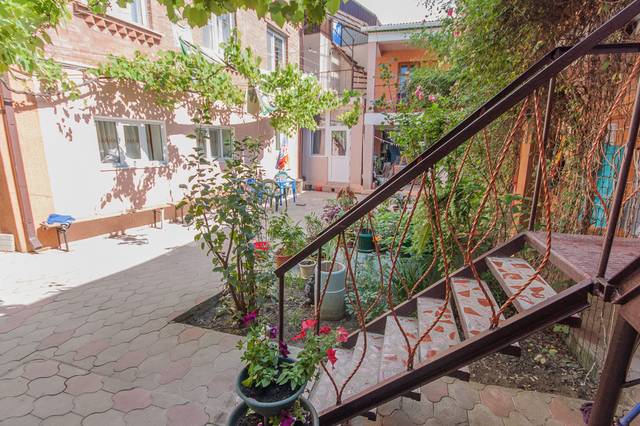  Размещение: «Эконом» 2-х, 3-х, 4-х местные номера с удобствами на этаже (вентилятор, односпальные  или двуспальные кровати, прикроватные тумбочки, шкаф) «Стандарт» и «Стандарт+» 2-х, 3-х, 4-х местные номера с удобствами (WC, душ, ТВ, холодильник,  кондиционер, односпальные  или двуспальные кровати, прикроватные тумбочки, шкаф). Пляж: 3-5 мин - галечный.Питание: на территории есть столовая и кухня для самостоятельного приготовления пищи.Детям: до 5 лет на одном месте с родителями – 5600 руб., до 12 лет - скидка на проезд – 200 руб.Стоимость тура на 1 человека (7 ночей)В стоимость входит:  проезд  на  автобусе, проживание в номерах выбранной категории,  сопровождение, страховка от несчастного случая.Курортный сбор за доп. плату.Выезд из Белгорода еженедельно по понедельникам.Хочешь классно отдохнуть – отправляйся с нами в путь!!!!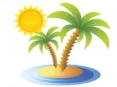 ООО  «Турцентр-ЭКСПО»                          г. Белгород,  Щорса 64а,  III этаж                                                                                                Остановка ТРЦ «Сити Мол Белгородский»www.turcentr31.ru            т./ф: (4722) 28-90-40;  тел: (4722) 28-90-45;    +7-951-769-21-41РазмещениеЗаездыЭКОНОМ 2-х, 3-х, 4-х мест. с удоб. на этажеЭКОНОМ 2-х, 3-х, 4-х мест. с удоб. на этажеCТАНДАРТ2-х, 3-х, 4-х мест.с удоб.CТАНДАРТ2-х, 3-х, 4-х мест.с удоб.CТАНДАРТ «+»2-х, 3-х, 4-х мест. с удоб. (новые)CТАНДАРТ «+»2-х, 3-х, 4-х мест. с удоб. (новые)РазмещениеЗаездыОсновное местоДоп. местов 3-х, 4-х мест.  (кресло или диван кровать)Основное местоДоп. местов 3-х, 4-х мест.   (кресло или диван кровать)Основное местоДоп. местов 3-х, 4-х мест.   (кресло или диван кровать)30.05.-08.06.8400695010250795010950855006.06.-15.06.8500695010450795011150855013.06.-22.06.8600715010650815011350875020.06.-29.06.8700735010850835011550895027.06.-06.07.8950750011400875012100915004.07.-13.07.9350795011850895012650955011.07.-20.07.9750815012650955013450995018.07.-27.07.9750815012650955013450995025.07.-03.08.9750815012650955013450995001.08.-10.08.9750815012650955013450995008.08.-17.08.9750815012650955013450995015.08.-24.08.9750815012650955013450995022.08.-31.08.9550795012350935013250975029.08.-07.09.8950755010850935011850955005.09.-14.09.8750715010650915011550935012.09.-21.09.8750715010450895011350915019.09.-28.09.85506950102508350111508750